UNIVERSITAS GADJAH MADA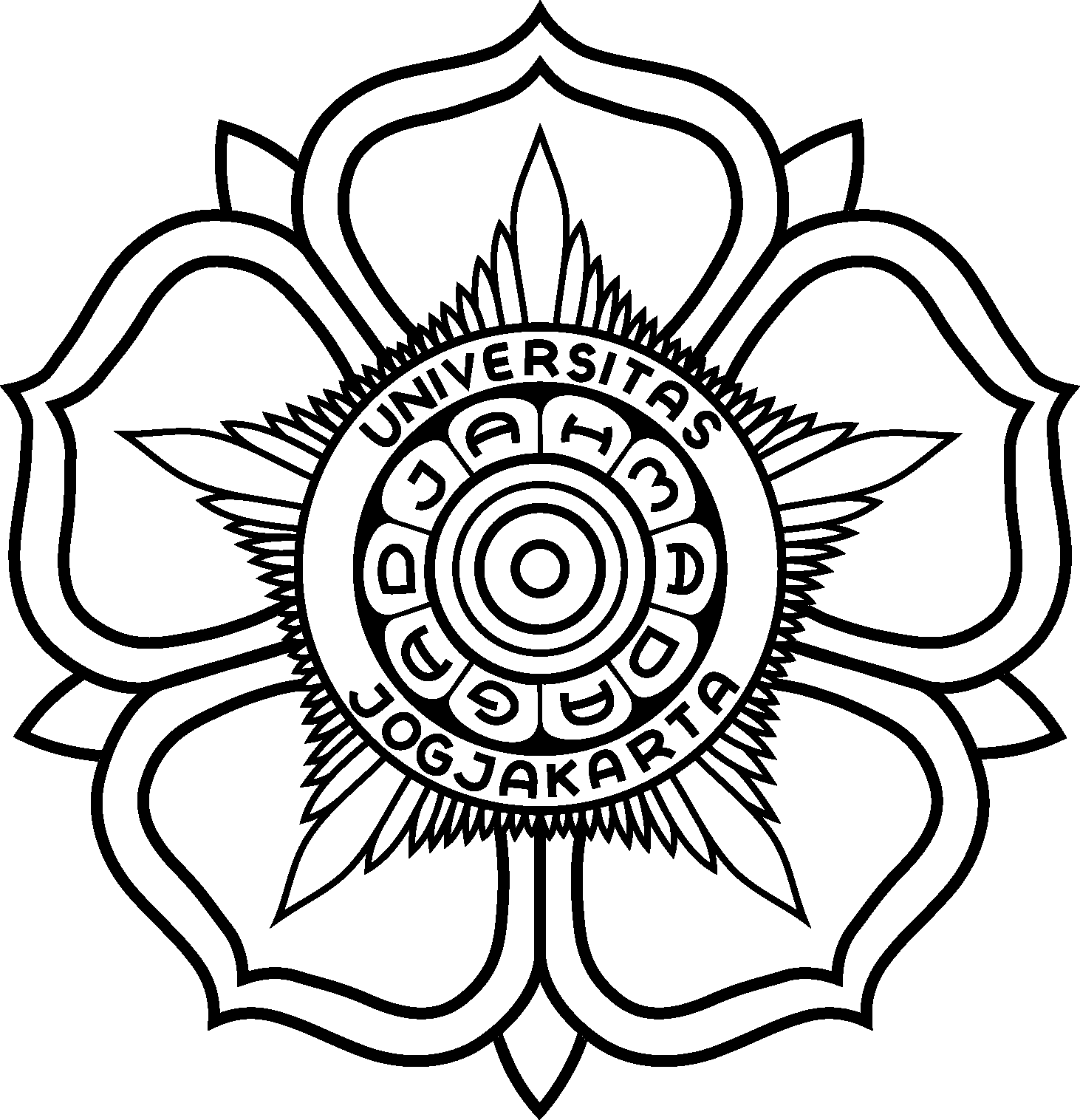 FAKULTAS MATEMATIKA DAN ILMU PENGETAHUAN ALAMDepartemen Ilmu Komputer dan ElektronikaProgram Studi S1 Elektronika dan InstrumentasiUSULAN UJIAN PROPOSAL Yang bertanda tangan di bawah ini :Mengajukan permohonan untuk menempuh ujian proposal. Syarat  :Formulir usulan ujian.Kartu Kendali Bimbingan Screenshot dari https://simaster.ugm.ac.id/ (Minimal 5 kali bimbingan Proposal)Softcopy KRS Semester Berjalan.Softcopy Transkip Nilai*Disiapkan file Surat Pernyataan Proposal (pdf) yang nanti di tunjukan ke penguji saat akan ujianNama:................................................................................................................Nim:................................................................................................................Program Kelas:........Reguler / Internas..........................................................................Tlp/WA:................................................................................................................Email UGM:................................................................................................................Pembimbing 1................................................................................................................Pembimbing 2................................................................................................................Judul :................................................................................................................................................................................................................................................................................................................................................Yogyakarta ,  Tgl usulan ujianPemohonScan TTD Pemohon(..............................................)